Φύλλο προσευχής	Ημερομηνία: _______________Δοξολογία:  Ο Θεός είναι η αλήθεια (Δοξάζουμε το Θεό για ότι είναι, τα γνωρίσματά Του, το όνομά Του ή τον χαρακτήρα Του. Παρακαλούμε όχι απαντήσεις σε προσευχή ή αιτήματα κατά τη διάρκεια αυτής της περιόδου).	Ορισμός: Κάποιος που είναι πραγματικός, αξιόπιστος, ακέραιος, ειλικρινής.Ψαλμός 119:160, Ησαΐας 45:19, Κατά Ιωάννη 14:6Εξομολόγηση: (σιωπηλά). Αν όμως ομολογούμε τις αμαρτίες μας, ο Θεός, που είναι αξιόπιστος και δίκαιος, θα συγχωρήσει τις αμαρτίες μας και θα μας καθαρίσει από κάθε άδικη πράξη (Α΄ Ιωάννου 1:9). Ευχαριστία: (Ευχαριστούμε το Θεό για ότι έχει κάνει. Παρακαλούμε όχι αιτήματα προσευχής κατά τη διάρκεια αυτής της περιόδου). Να ευχαριστείτε το Θεό για το καθετί. Αυτό είναι το θέλημα του Θεού, όπως αποκαλύφθηκε σ’ εσάς δια του Χριστού (Α’ Προς Θεσσαλονικείς 5:18).  __________________________________________________________________________________________________________________________________________________________________________________________________________________________________________________________________________________________________________________________________________________________________________________________________________________________________________________________________________________________________________________________________________________________________________________________________________________________________________________________________________________________________________________________________________________________________________________________________________________________________________________________________________________________________________________________________________________________________________________________________________________________________________________________________________________________________________________________________Μεσιτεία για τα παιδιά μας: (Εδάφιο για κάθε παιδί, αιτήματα για ένα παιδί ανά μητέρα παρακαλούμε).Ουράνιε Πατέρα, με την αλήθεια σου ξεχώρισέ τα παιδιά μου __________ από τον κόσμο· ο δικός σου ο λόγος είναι αλήθεια. (Κατά Ιωάννην 17:17) - Είθε οι αποφάσεις του Κυρίου να είναι για τα παιδιά μου πιο επιθυμητές απ’ το χρυσάφι, κι απ’ το πολύ το μάλαμα· από το μέλι πιο γλυκές, κι από κερήθρας στάλαγμα. (Ψαλμός 19:10-11)_____________________________________________________________________________________________________________________________________________________________________________________________________________________________________________________________________________________________________________________________________________________________________________________________________________________________________________________________________________________________________________________________________________________________________________________________________________________________________________________________________________________________________________________________________________________________________________________________________________________________________________________________________________________________________________________________________________________________________________________________________________________Μεσιτεία για τους δασκάλους: Κύριε, δείξε στον/στην ____________ τους δρόμους σου και μάθε του/της τα μονοπάτια τα δικά σου. Οδήγησέ τον/την στην αλήθεια σου και δίδαξέ τον/την. (Ψαλμός 25:4-5α)__________________________________________________________________________________________________________________________________________________________________________________________________________________________Μεσιτεία για σχολικά ζητήματα: ___________________________________________________________________________________________________________________________________________________________________________________________________________________Μεσιτεία για τη διακονία των ΠΜ:_______________________________________________________________________________________________________________________________________________________________________________________________________________________________________________________________________________________________________________________________________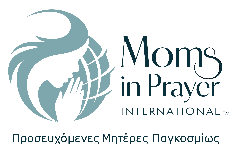 Να θυμάστε: Ό,τι προσευχόμαστε στην ομάδα, παραμένει στην ομάδα!